MINISTRY OF DEFENCE & MILITARY VETERANSNATIONAL ASSEMBLYQUESTION FOR WRITTEN REPLY3841.	Mr S J F Marais (DA) to ask the Minister of Defence and Military Veterans:With reference to the 168 military veterans who received houses in the 2016/17 financial year, what (a) is the breakdown of the military veterans according to each province, (b) military formation was each military veteran part of, (c) is the total number of houses built for military veterans in collaboration with her department as at 31 March 2017 in terms of (i) each province and (ii) military formation and (d) other models of military veterans housing development are being considered to accelerate housing delivery?		NW4344EREPLYDuring the 2016/17 financial year, 168 houses were built for Military Veterans in the following provinces:The beneficiaries of the 168 houses belonged to the following former military formations:Yes.The Department is constantly investigatingProvinceNumber of Houses BuiltEastern Cape6Free State5Gauteng48Kwazulu Natal1Limpopo15Mpumalanga36North West19Northern Cape38Military FormationNumber of beneficiariesAPLA22AZANLA1BDF10MK83SADF45SANDF5TDF1World War 21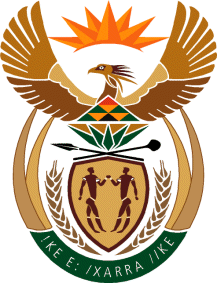 